A 5yo child develops conjunctivitis, and then goes on to develop a tender widespread rash. After three days, the child and mother present to the ED with the following rash: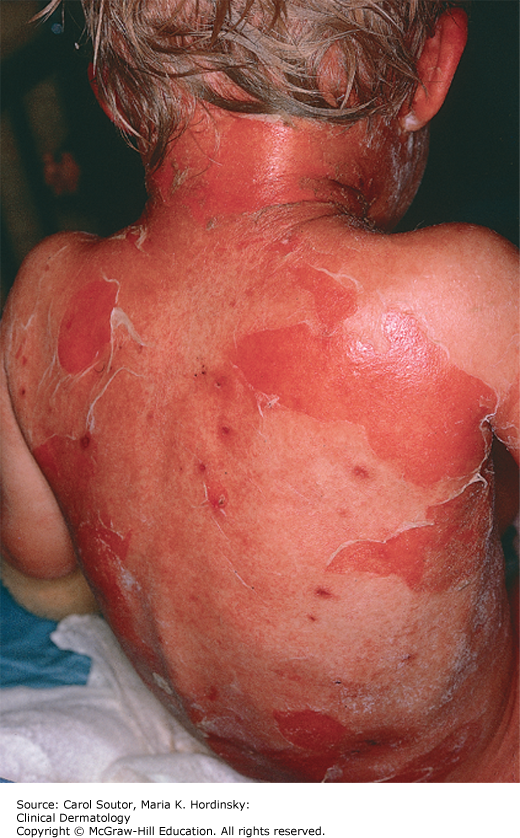 Describe the rash (1 mark):Widespread exfoliative/desquammative rash (with bullous formation)List five causes for this rash (5 marks):Staphylococcal scalded skin syndromeToxic epidermal necrolysisToxic shock syndromeExfoliative drug eruptionExfoliative erythromdermaBullous impetigoOutline your management for the most likely diagnosis (4 marks):Staphylococcal scalded skin syndromeFluid resuscitation – PO/IV fluid as requiredCorrection of electrolyte abnormalitiesIdentify and treat any possible source of S.aureus infectionWound care to prevent superimposed infectionYour resident wonders if this could be toxic shock syndrome. Outline seven clinical signs seen in toxic shock syndrome (7 marks):Fever (>38.5)Rash – diffuse macular erythrodermaDesquamation – 1-2 weeks after onset, especially palms and solesHypotensionGI – vomiting/diarrhoeaMuscular – severe myalgia, CK > 2x ULNMucous membrane – vaginal, oropharyngeal or conjunctival hyperaemiaRenal – elevated urea/creatinine > 2x ULN, or urinary sediment and pyuria without evidence of UTIHepatic – bilirubin, ALT or AST > 2x ULNHaematological – platelets < 100CNS – disorientation or alterations to conscious state without focal neurological signs